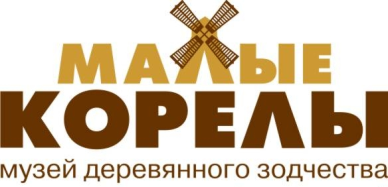 Архангельский государственный музей деревянного зодчества и народного искусства «Малые Корелы»тел./факс (8182) 652535, E-mail: pr@korely.ruВсё дело в шляпеМузей «Малые Корелы» объявляет о начале приёма заявок на участие в региональном конкурсе «Всё дело в шляпе». Он проводится в рамках культурно-просветительного проекта «Псковский проспект в зеркале времени».Участвовать в конкурсе могут и дети, и взрослые. Конкурсных номинаций две: - «Шляпа висела, шляпа вздыхала, шляпа жила, шляпа существовала…» (творческие работы (рисунок, поделка, дизайн, сувенир) шляп, цилиндров, котелков, шляпок);- «Шляпе посвящается…» (стихотворения, оды, сказки, рассказы, посвящённые шляпе, хранящейся в семье, шляпе мечты, шляпе из литературного произведения, шляпе-аксессуару).Заявки и конкурсные работы принимаются до 20 июня по адресу: 163000, г. Архангельск, пр. Чумбарова-Лучинского, д. 17, музейный комплекс «Усадьба М.Т. Куницыной» тел.: 8(8182) 21-14-85, e-mail: kunicino@korely.ru. Награждение победителей в шести возрастных категориях состоится 26 июня на Празднике Усадьбы.Положение о конкурсеКонтакты:пресс-служба музея «Малые Корелы»e-mail: pr@korely.ru тел: (8182) 65-21-08